　　　　　　　　　　　　　　　　　　　　　安全・安心まちづくり団体登録変更届出書神奈川県安全・安心まちづくりを行うボランティアに対する事故給付金の支給に関する要綱第６条の規定に基づき、団体登録事項につき届出します。※※ ↓　次の内容に「変更あり」が１つもない場合、本届出は提出不要です　※※この様式に記載された情報は、「神奈川県安全・安心まちづくりを行うボランティアに対する事故給付金の支給に関する要綱」第12条、第13条の規定に基づき、神奈川県知事から、県内市町村長、神奈川県警察本部長、神奈川県各警察署長に対して提供・照会に使用される場合がありますが、これに同意するものとします。ただし、当該情報の利用は、各市町村の支援施策での活用や登録団体あての各種防犯行事の案内文書の送付、県警察による自主防犯活動団体支援など、「神奈川県犯罪のない安全・安心まちづくり推進条例」の趣旨に基づく、神奈川県内における安全・安心まちづくりの目的に即した利用に限定されます。「変更なし」「変更あり」等を〇で囲む「変更なし」「変更あり」等を〇で囲む（→「変更あり」に〇の場合記載）　　　変更後の内容（→「変更あり」に〇の場合記載）　　　変更後の内容（→「変更あり」に〇の場合記載）　　　変更後の内容電子申請（携帯電話等）団体名変更なし・変更ありＵＲＬ二次元コード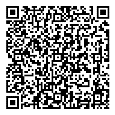 代表者氏名生年月日変更なし・変更あり（フリガナ）（フリガナ）（フリガナ）ＵＲＬ二次元コード代表者氏名生年月日変更なし・変更ありＵＲＬ二次元コード団体所在地変更なし・変更あり（フリガナ）（フリガナ）（フリガナ）ＵＲＬ二次元コード団体所在地変更なし・変更あり〒　　　－〒　　　－〒　　　－ＵＲＬ二次元コード団体所在地変更なし・変更あり上記所在地の分類を〇で囲んでください。① 代表者自宅　② 団体建物　③ 防犯担当者自宅（担当者氏名：　　　　　　　　）④その他（　　　　　　　　）上記所在地の分類を〇で囲んでください。① 代表者自宅　② 団体建物　③ 防犯担当者自宅（担当者氏名：　　　　　　　　）④その他（　　　　　　　　）上記所在地の分類を〇で囲んでください。① 代表者自宅　② 団体建物　③ 防犯担当者自宅（担当者氏名：　　　　　　　　）④その他（　　　　　　　　）上記所在地の分類を〇で囲んでください。① 代表者自宅　② 団体建物　③ 防犯担当者自宅（担当者氏名：　　　　　　　　）④その他（　　　　　　　　）書類等送付先郵送宛先（郵便番号・住所・氏名)変更なし・変更あり・代表者と同じ（フリガナ）（フリガナ）（フリガナ）（フリガナ）書類等送付先郵送宛先（郵便番号・住所・氏名)変更なし・変更あり・代表者と同じ〒　　　－〒　　　－〒　　　－〒　　　－書類等送付先郵送宛先（郵便番号・住所・氏名)変更なし・変更あり・代表者と同じ氏名：　　　　　　　　　　　　 　　　　（フリガナ：　　　　　　　　　　　　　　　　　）氏名：　　　　　　　　　　　　 　　　　（フリガナ：　　　　　　　　　　　　　　　　　）氏名：　　　　　　　　　　　　 　　　　（フリガナ：　　　　　　　　　　　　　　　　　）氏名：　　　　　　　　　　　　 　　　　（フリガナ：　　　　　　　　　　　　　　　　　）連絡先変更なし・変更あり・代表者と同じ電話番号①（氏名　　　　　　）　　　　－　　　－電話番号②（氏名　　　　　　）　　　  －　　　－電話番号②（氏名　　　　　　）　　　  －　　　－電話番号②（氏名　　　　　　）　　　  －　　　－連絡先変更なし・変更あり・代表者と同じﾌｧｸｼﾐﾘ　　（氏名　　　　　　）　　　　－　　　－ﾒｰﾙｱﾄﾞﾚｽ　（氏名　　　　　　）　　　　　　＠ﾒｰﾙｱﾄﾞﾚｽ　（氏名　　　　　　）　　　　　　＠ﾒｰﾙｱﾄﾞﾚｽ　（氏名　　　　　　）　　　　　　＠活動人員数変更なし・変更あり　　　　　　　　　　名　　　　　　　　　　名　　　　　　　　　　名　　　　　　　　　　名活動内容変更なし・変更あり該当する番号を〇で囲んでください。1.　地域安全活動（防犯パトロール、防犯のための安全マップ作成、防犯診断など）2.　学校及び通学路安全確保活動3.　防犯に係る広報・啓発活動（防犯キャンペーンなど）4.　少年非行防止に係る活動5.　上に掲げる活動の実施に係る打ち合わせ会議、講習会6.　その他(                                                             )該当する番号を〇で囲んでください。1.　地域安全活動（防犯パトロール、防犯のための安全マップ作成、防犯診断など）2.　学校及び通学路安全確保活動3.　防犯に係る広報・啓発活動（防犯キャンペーンなど）4.　少年非行防止に係る活動5.　上に掲げる活動の実施に係る打ち合わせ会議、講習会6.　その他(                                                             )〇直近１年間の活動実績（大きく変動する場合記載※新型コロナ対策による活動自粛等は届出不要）【　  　  年　　月から　　　年　　月までの１年間　】　　回数：　　　　　　　　　　　　　回　延べ参加人数：　　　　　　　　　人〇直近１年間の活動実績（大きく変動する場合記載※新型コロナ対策による活動自粛等は届出不要）【　  　  年　　月から　　　年　　月までの１年間　】　　回数：　　　　　　　　　　　　　回　延べ参加人数：　　　　　　　　　人くらし安全通信の送付を【　　希望する　　・　　希望しない　　】（左の選択肢を〇で囲んでください。送付部数は原則３部となります。ご了承ください。）※くらし安全通信では、安全・安心まちづくりの推進に向けた県の取り組みや県内各地域での防犯活動の事例、警察からの防犯情報など防犯ボランティア活動に役立つ情報を紹介しています。くらし安全通信の送付を【　　希望する　　・　　希望しない　　】（左の選択肢を〇で囲んでください。送付部数は原則３部となります。ご了承ください。）※くらし安全通信では、安全・安心まちづくりの推進に向けた県の取り組みや県内各地域での防犯活動の事例、警察からの防犯情報など防犯ボランティア活動に役立つ情報を紹介しています。くらし安全通信の送付を【　　希望する　　・　　希望しない　　】（左の選択肢を〇で囲んでください。送付部数は原則３部となります。ご了承ください。）※くらし安全通信では、安全・安心まちづくりの推進に向けた県の取り組みや県内各地域での防犯活動の事例、警察からの防犯情報など防犯ボランティア活動に役立つ情報を紹介しています。くらし安全通信の送付を【　　希望する　　・　　希望しない　　】（左の選択肢を〇で囲んでください。送付部数は原則３部となります。ご了承ください。）※くらし安全通信では、安全・安心まちづくりの推進に向けた県の取り組みや県内各地域での防犯活動の事例、警察からの防犯情報など防犯ボランティア活動に役立つ情報を紹介しています。くらし安全通信の送付を【　　希望する　　・　　希望しない　　】（左の選択肢を〇で囲んでください。送付部数は原則３部となります。ご了承ください。）※くらし安全通信では、安全・安心まちづくりの推進に向けた県の取り組みや県内各地域での防犯活動の事例、警察からの防犯情報など防犯ボランティア活動に役立つ情報を紹介しています。くらし安全通信の送付を【　　希望する　　・　　希望しない　　】（左の選択肢を〇で囲んでください。送付部数は原則３部となります。ご了承ください。）※くらし安全通信では、安全・安心まちづくりの推進に向けた県の取り組みや県内各地域での防犯活動の事例、警察からの防犯情報など防犯ボランティア活動に役立つ情報を紹介しています。（　　　）　安全・安心まちづくり団体登録の解除を希望の場合は、左のカッコ内に〇をご記入ください。　（　　　）　安全・安心まちづくり団体登録の解除を希望の場合は、左のカッコ内に〇をご記入ください。　（　　　）　安全・安心まちづくり団体登録の解除を希望の場合は、左のカッコ内に〇をご記入ください。　（　　　）　安全・安心まちづくり団体登録の解除を希望の場合は、左のカッコ内に〇をご記入ください。　（　　　）　安全・安心まちづくり団体登録の解除を希望の場合は、左のカッコ内に〇をご記入ください。　（　　　）　安全・安心まちづくり団体登録の解除を希望の場合は、左のカッコ内に〇をご記入ください。　